     ВМЕСТЕ С «БЕЛОЙ» ЗАРПЛАТОЙВЫ ПОЛУЧАЕТЕ ДОСТОЙНОЕ БУДУЩЕЕ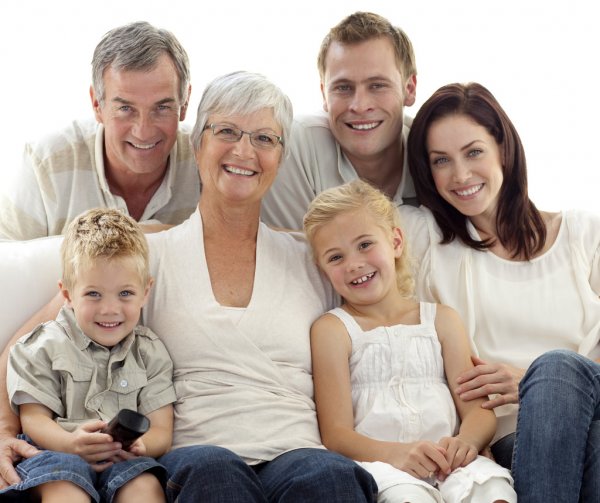  ЧЕСТНЫЙ ТРУД – это основа                                         БЛАГОСОСТОЯНИЯ«СЕРАЯ» заработная плата  – это: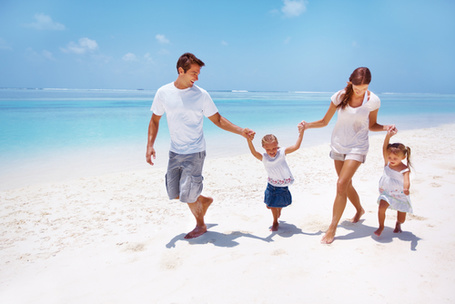 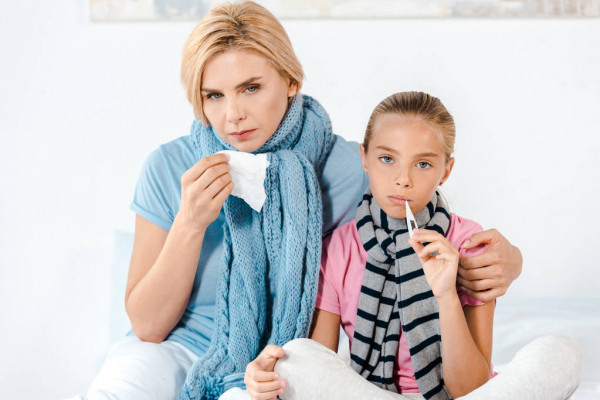 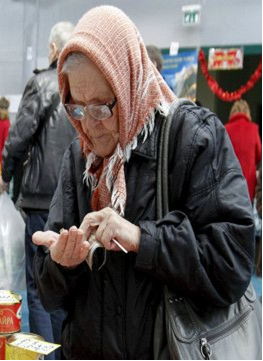 отпуск по желанию  безразличие к здоровью   низкий размер работодателя                  работника                         пенсии